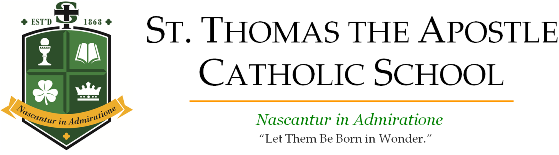 REGISTRATION FORM ~ Kindergarten – Grade 8Please list parent information exactly as you would like it printed in our school directoryMr.   Dr.	Father’s Last Name			Father’s First Name & Initial			Home phoneStreet								City					Zip CodeFather’s Occupation				Place of Employment					Phone____________________________________											E-Mail Address									Cell phone/PagerMs.  Mrs.  Dr.	Mother’s Last Name			Mother’s First Name & Initial			Home phoneStreet								City					Zip CodeMother’s Occupation				Place of Employment					Phone____________________________________											E-Mail Address									Cell phone/PagerWith whom does child reside?	                                        Multiple Family Household?  Yes           No        RELIGIOUS AFFILIATION 			PARISH IN WHICH REGISTERED 				
FIRST/MIDDLE/LAST  			SOCIAL SECURITY	GRADE IN SEPT. 2021	BIRTH DATENAME OF STUDENT			NUMBER			Kindergarten students MUST  be 										5 years old by September 1, 2021			LAST SCHOOL ATTENDED 					 DATES (FROM 		 TO 		)ADDRESS OF SCHOOL 												IT IS IMPORTANT THAT BOTH SIDES OF THIS FORM BE COMPLETED.EMERGENCY INFORMATIONIn case of accident or serious illness I request the school contact me.  If the school cannot reach me, I hereby authorize the school to contact the physician indicated below.  If it is impossible to contact the doctor, the school may make whatever arrangements seem necessary.					Parent/Guardian Signature 						Physician’s Name 							Phone 					Dentist’s Name 							Phone 					In the event of an EMERGENCY every attempt will be made to contact the parents/guardians.  At other times, such as during a severe snowstorm, it may be desirable for you to allow release of your child(ren) before the end of the school day, without the school attempting to contact you.  Please list below those persons (a relative, neighbor, friend, Gabriel Richard student, etc.) to whom the school may release your child(ren) in such a circumstance:Name 							Relationship 				Phone 		Name 							Relationship 				Phone 		Name 							Relationship 				Phone 		Name 							Relationship 				Phone 		MEDICAL REMARKS AND RECOMMENDATIONS:  Is there anything about this pupil’s condition that will or might interfere with his/her school activity?  If so, please specify:                                                                                                                                                                           This information will be shared with appropriate staff.Primary language spoken at home if not English_____________________This information is requested for national statistical census purposes only.This information is requested for national statistical census purposes only.ETHNIC BACKGROUNDCatholicNon-CatholicBlackAmerican IndianAsianCaucasianHispanicMulti EthnicPacific IslanderAll others